МИНИСТЕРСТВО ПРИРОДНЫХ РЕСУРСОВ И ОХРАНЫ ОКРУЖАЮЩЕЙ СРЕДЫРЕСПУБЛИКИ КАЛМЫКИЯПРИКАЗот 27 июля 2017 г. N 125ОБ УТВЕРЖДЕНИИ ПОЛОЖЕНИЯ ОБ ОБЩЕСТВЕННОМ СОВЕТЕПРИ МИНИСТЕРСТВЕ ПРИРОДНЫХ РЕСУРСОВ И ОХРАНЫ ОКРУЖАЮЩЕЙСРЕДЫ РЕСПУБЛИКИ КАЛМЫКИЯВ соответствии с постановлением Правительства Республики Калмыкия от 17.12.2012 N 490, Положением о Министерстве природных ресурсов и охраны окружающей среды Республики Калмыкия, утвержденного постановлением Правительства Республики Калмыкия от 19.08.2011 N 274, в целях обеспечения взаимодействия Министерства природных ресурсов и охраны окружающей среды Республики Калмыкия с институтами гражданского общества, повышения гласности и прозрачности деятельности Министерства природных ресурсов и охраны окружающей среды Республики Калмыкия, приказываю:1. Утвердить Положение об общественном совете при Министерстве природных ресурсов и охраны окружающей среды Республики Калмыкия (Приложение N 1).2. Утвердить состав общественного совета (Приложение N 2).3. Приказ Минприроды РК от 20.02.2013 N 29 "Об утверждении Положения об общественном совете при Министерстве природных ресурсов и охраны окружающей среды Республики Калмыкия" признать утратившим силу.4. Контроль за исполнением настоящего приказа возложить на Строганова М.И. - заместителя Министра.МинистрБ.САПРОНОВПриложение N 1к ПриказуМинистерства природных ресурсови охраны окружающей средыРеспублики Калмыкияот 27 июля 2017 г. N 125ПОЛОЖЕНИЕОБ ОБЩЕСТВЕННОМ СОВЕТЕ ПРИ МИНИСТЕРСТВЕ ПРИРОДНЫХ РЕСУРСОВИ ОХРАНЫ ОКРУЖАЮЩЕЙ СРЕДЫ РЕСПУБЛИКИ КАЛМЫКИЯ1. Общие положения1.1. Общественный совет при Министерстве природных ресурсов и охраны окружающей среды Республики Калмыкия (далее - Минприроды РК; - Общественный совет) является постоянно действующим совещательно-консультативным органом Минприроды РК.1.2. Общественный совет обеспечивает взаимодействие граждан Российской Федерации, общественных объединений с Минприроды РК в целях учета потребностей и интересов граждан Российской Федерации, прав общественных объединений при осуществлении Минприроды РК возложенных на него полномочий и в целях осуществления общественного контроля за его деятельностью.Общественный совет осуществляет свою деятельность в соответствии с Конституцией Российской Федерации, федеральными законами, Степным Уложением (Конституцией) Республики Калмыкия, законами Республики Калмыкия, иными нормативными правовыми актами Российской Федерации и Республики Калмыкия, а также настоящим Положением.2. Компетенция Общественного совета2.1. Целью деятельности Общественного совета является осуществление общественного контроля за деятельностью Минприроды РК, включая рассмотрение проектов разрабатываемых общественно значимых нормативных правовых актов, участие в мониторинге качества оказания государственных услуг, реализации контрольно-надзорных функций, хода проведения антикоррупционной и кадровой работы, оценке эффективности государственных закупок, рассмотрение ежегодных планов деятельности Минприроды РК и отчета об их исполнении, а также иных вопросов, предусмотренных действующим законодательством.2.2. Функции Общественного совета:рассмотрение разрабатываемых Минприроды РК проектов нормативных правовых актов;рассмотрение проектов решений Минприроды РК в установленной сфере деятельности и внесение предложений по вопросу целесообразности принятия указанных решений;выявление общественно значимых приоритетов в установленной сфере деятельности и внесение в Минприроды РК предложений по их проработке;участие в мониторинге качества оказания государственных услуг;участие в антикорупционной работе, оценке эффективности государственных закупок и кадровой работе Минприроды РК;участие в работе аттестационных комиссий и конкурсных комиссий по замещению вакантных должностей;рассмотрение иных вопросов, предусмотренных действующими нормативно-правовыми актами.2.3. По согласованию с руководством Минприроды РК члены Общественного совета вправе:принимать участие в заседаниях коллегий, рабочих групп Минприроды РК с правом совещательного голоса и иных мероприятиях, проводимых Минприроды РК при осуществлении возложенных на него полномочий.3. Порядок формирования Общественного совета3.1. Общественный совет формируется на основе добровольного участия в его деятельности граждан Российской Федерации, представителей общественных объединений и организаций. Количественный состав совета должен быть не менее 5 человек.3.2. Членами Общественного совета не могут быть:1) лица, замещающие государственные должности Российской Федерации, лица, замещающие должности федеральной государственной службы, государственные должности Республики Калмыкия, должности государственной гражданской службы Республики Калмыкия, должности муниципальной службы, а также лица, замещающие выборные должности в органах местного самоуправления;2) лица, признанные недееспособными на основании решения суда;3) лица, имеющие непогашенную или не снятую судимость.3.3. Члены Общественного совета исполняют свои обязанности на общественных началах.3.4. Положение об Общественном совете, его состав утверждаются приказом Минприроды РК.3.5. На организационном заседании Общественного совета открытым голосованием избираются председатель Общественного совета, его заместитель и секретарь.4. Организация деятельности Общественного совета4.1. Общественный совет осуществляет свою деятельность в соответствии с планом работы, составленным на год, утвержденным председателем Общественного совета и согласованным с руководителем Минприроды РК.4.2. Основной формой деятельности Общественного совета являются заседания, которые проводятся не реже одного раза в полугодие. По решению Общественного совета может быть проведено внеочередное заседание.4.3. За месяц до начала заседания Общественного совета его члены вносят предложения в повестку и готовят для обсуждения информационные материалы, которые доводятся до сведения руководителя Минприроды РК за две недели до начала заседания Общественного совета.4.4. Председатель Общественного совета:утверждает план работы Общественного совета, повестку заседания и список лиц, приглашенных на заседание Общественного совета;организует работу Общественного совета и председательствует на его заседаниях;подписывает протоколы заседаний и другие документы, исходящие от Общественного совета;вносит в Минприроды РК предложения по внесению изменений в Положение об Общественном совете и в его состав;взаимодействует с руководством Минприроды РК по вопросам реализации решений Общественного совета;осуществляет иные полномочия по обеспечению деятельности Общественного совета.В отсутствие председателя Общественного совета его обязанности выполняет заместитель председателя Общественного совета.4.5. Секретарь Общественного совета:ведет протокол заседания Общественного совета;уведомляет членов Общественного совета о дате и времени предстоящего заседания;готовит проекты решений Общественного совета и иных документов, исходящих от Общественного совета;взаимодействует со структурными подразделениями Минприроды РК по вопросам организационно-технического и информационного сопровождения деятельности Общественного совета.4.6. Члены Общественного совета:участвуют в мероприятиях, проводимых Общественным советом, а также в подготовке материалов по рассматриваемым вопросам;вносят предложения, замечания и поправки к проектам планов работы Общественного совета, по повестке дня и порядку ведения его заседаний;знакомятся с документами, касающимися рассматриваемых проблем, высказывают свое мнение по существу обсуждаемых вопросов, замечания и предложения по проектам принимаемых решений и протоколу заседания Общественного совета;обладают равными правами при обсуждении вопросов и голосовании;обязаны лично участвовать в заседаниях Общественного совета и не вправе делегировать свои полномочия другим лицам.4.7. Заседание Общественного совета считается правомочным, если на нем присутствует не менее половины от общего числа его членов. Решения Общественного совета принимаются открытым голосованием простым большинством голосов его членов, присутствующих на заседании. При равенстве голосов решающим является голос председательствующего.Решения Общественного совета принимаются в форме заключений, предложений и обращений, носят рекомендательный характер и отражаются в протоколах заседаний Общественного совета, копии которых представляются руководителю Минприроды РК.4.8. Заседания Общественного совета являются открытыми для представителей средств массовой информации с учетом требований законодательства Российской Федерации о защите государственной и иной охраняемой законом тайны, а также соблюдения прав граждан и юридических лиц.4.9. Минприроды РК в 20-дневный срок представляет по запросам Общественного совета необходимые ему для исполнения своих полномочий сведения, за исключением сведений, составляющих государственную и иную охраняемую законом тайну.4.10. Организационно-техническое обеспечение деятельности Общественного совета осуществляют уполномоченные на то структурные подразделения Минприроды РК.Приложение N 2к ПриказуМинистерства природных ресурсов иохраны окружающей средыРеспублики Калмыкияот 27 июля 2017 г. N 125СОСТАВОБЩЕСТВЕННОГО СОВЕТА ПРИ МИНИСТЕРСТВЕ ПРИРОДНЫХ РЕСУРСОВИ ОХРАНЫ ОКРУЖАЮЩЕЙ СРЕДЫ РЕСПУБЛИКИ КАЛМЫКИЯБакташева Надежда Мацакова - профессор кафедры ботаники, зоологии и экологии ФГБОУ ВО "Калмыцкий государственный университет имени Б.Б. Городовикова", доктор биологических наук;Гольдварг Борис Айзикович - заведующий отделом земледелия, семеноводства и кормопроизводства Калмыцкого научно-исследовательского института сельского хозяйства им. М.Б, Нармаева - филиала ФГБНУ "Прикаспийский аграрный федеральный научный центр Российской академии наук", кандидат сельскохозяйственных наук;Казаков Константин Геннадьевич - доцент кафедры агроинженерии ФГБОУ ВО "Калмыцкий государственный университет имени Б.Б. Городовикова", кандидат технических наук;Кладиев Александр Кузьмич - пенсионер, Ветеран труда;Кольцов Петр Михайлович - заведующий кафедрой всеобщей истории, доктор исторических наук, профессор ФГБОУ ВО "Калмыцкий государственный университет имени Б.Б. Городовикова";Малышева Надежда Егоровна - пенсионер, Ветеран труда;Манджиева Гиляна Дорджиевна - руководитель Калмыцкого республиканского регионального отделения общероссийского общественного движения "Российское экологическое движение";Файзиев Раим Мусаевич - заместитель Председателя Общественной палаты Республики Калмыкия.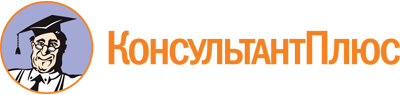 Приказ Министерства природных ресурсов и охраны окружающей среды Республики Калмыкия от 27.07.2017 N 125
(ред. от 20.04.2023)
"Об утверждении Положения об общественном совете при Министерстве природных ресурсов и охраны окружающей среды Республики Калмыкия"Документ предоставлен КонсультантПлюс

www.consultant.ru

Дата сохранения: 03.06.2023
 Список изменяющих документов(в ред. Приказов Министерства природных ресурсови охраны окружающей среды РК от 26.01.2021 N 20,от 10.02.2021 N 29, от 20.04.2023 N 65)Список изменяющих документов(в ред. Приказа Министерства природных ресурсов и охраныокружающей среды РК от 20.04.2023 N 65)